Name:                                                                                                                                             Date:Culture Fair Summary, Rubric and Cornell NotesSeitter & Sheeran10-6-2016 6Culture Fair Project Summary:Select a Country to research, and create a project to share with your classmates. You will present your project at our Multicultural Festival on October 26th. Be creative, and have fun!Your project will contain two parts. Part 1: POSTER/PRESENTATION BOARDYour poster must include the name of your country along with an introductory paragraph containing basic information about the country (including location, population, and language/s spoken)Your board must also contain a minimum of 8 of the following things:A map of your country (either printed or drawn)The national flagPolitical systemArt, music, & LiteratureFoodCustoms & TraditionsReligionsHolidaysCurrencyLandmarksClimateInteresting facts about the country/culturePart 2: ADDITIONAL DISPLAY (Choose AT LEAST 1 of the following):Bring in a traditional food item (with enough samples to feed at least 30 people)Traditional DressTraditional MusicTraditional GameTraditional DanceGrading rubric: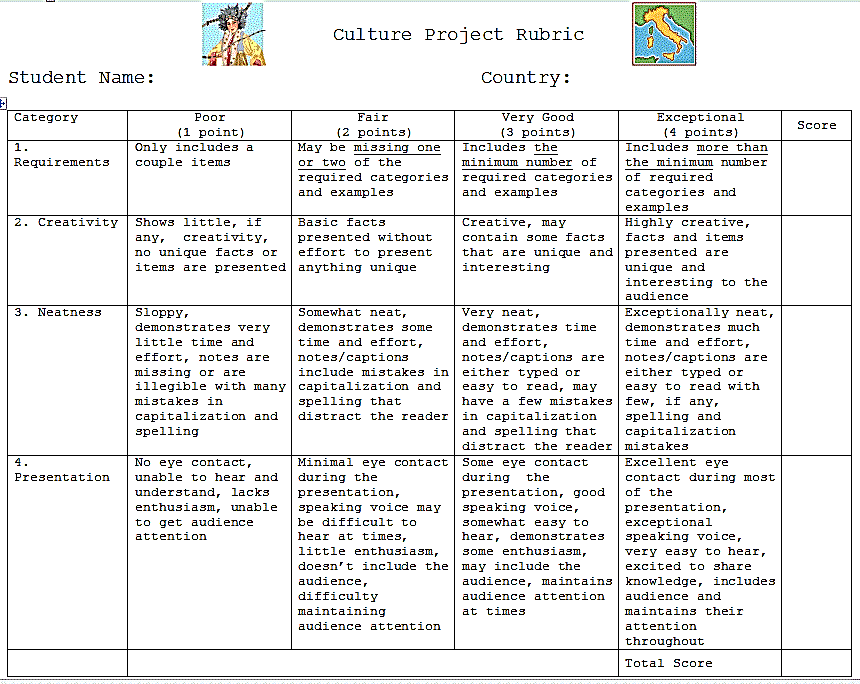 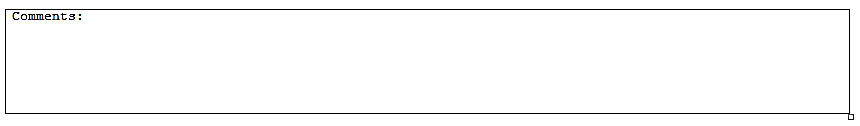 Cornell Notes:Country Research Cornell Notes 4 Resources:Day 1=Hard cover books: non-fiction books about an individual country, reference books and encyclopediasUse our fantastic hard cover encyclopedias and reference books on reserve to locate information about your country.Use Destiny, our school’s media center book catalog, to locate a book about your country.toronline.org>TOR Media Center>Scroll down and click on Destiny>TOR>Catalog tab>Search the name of your country>Locate the book about your country by its call number in our shelves.Once you locate information about your country, READ the article, and write the facts about your country in the Details section of your Cornell Notes on page two. (fact phrases/details=6 words or less)Day 2=Wonderful non-fiction database resources!!!!Grolier online=Internet Explorer>Favorites>Grolier Online>Search for your countryBigchalk and E-Library= Internet Explorer>Favorites>Bigchalk and E-Library>E-Library Curriculum Edition>Search for your countryTake a printed copy of the database usernames/passwords underneath the light switch in the media center to access these fantastic, wonderful and outstanding databases at home.Steps to split the screen: Non-fiction database text will be on the left and Cornell Notes will be on the right.CTRL N>Type the name of your country and the word “text” at the top of your blank document. Sample: Poland textLocate an article about your country from Grolier and then Bigchalk.Highlight the URL of the first article>Right-click>Copy the URL.Click on the country text document on Word at the bottom of the screen.Right-click>regular click on the (A) adjacent to Paste to paste the URL. Click back on Grolier or Bigchalk at the bottom of the screen and locate the article’s MLA citation.Highlight the MLA citation>Right-click>Copy the MLA citation. Click on the country text document on Word at the bottom of the screen. Right-click>regular click on the (A) adjacent to Paste to paste the MLA citation underneath the URL. Click back on Grolier or Bigchalk at the bottom of the screen and locate text about your country.  Highlight this text and Right-click>Copy the text about your country.Click on the country text document on Word. Click on the (A) adjacent to Paste.Save both documents to your number: File>Save As>Computer>Number>SAVE.Click and hold the text document and drag it to the left.  Click and hold the Cornell Notes document and drag it to the right.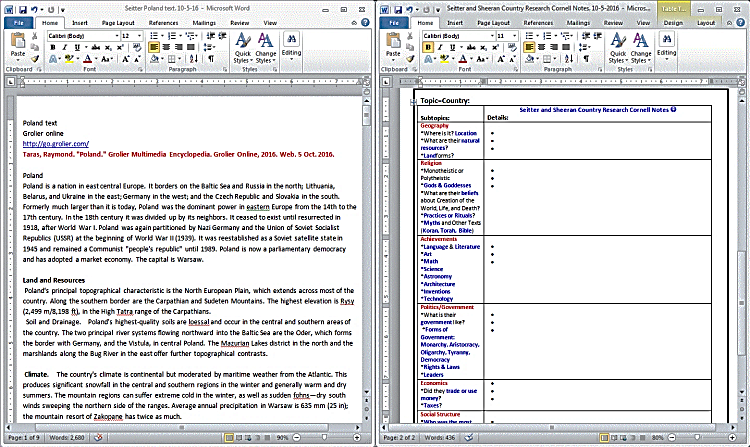                       Split-screen result>Seitter & Sheeran Culture Fair Cornell NotesPasted Grolier database text:                                 Cornell Notes sample:Topic=Country: Dominican Republic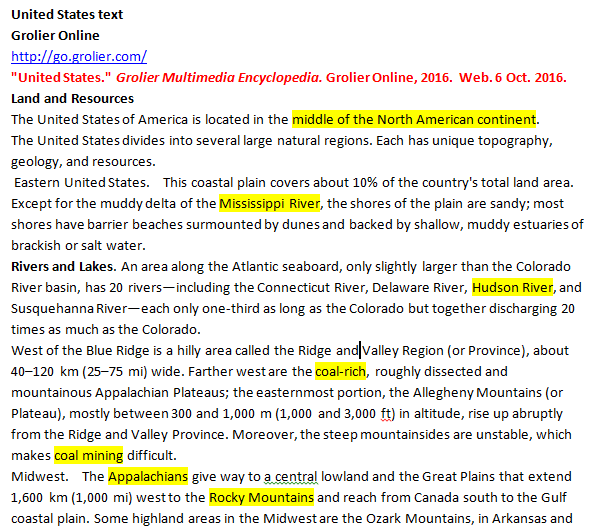 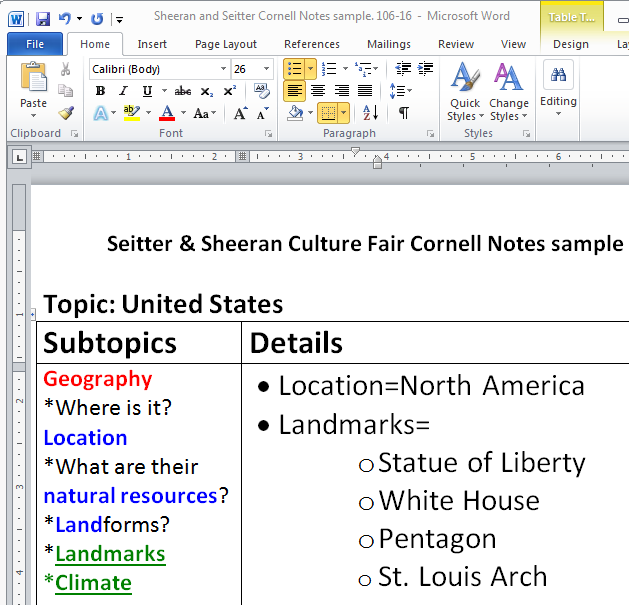 Subtopics:Seitter and Sheeran Country Research Cornell Notes Details:Geography*Where is it? Location*What are their natural resources?*Landforms?*Landmarks*Climate--Religion *Religions*Monotheistic or Polytheistic*Gods & Goddesses*What are their beliefs about Creation of the World, Life, and Death?*Practices or Rituals?*Myths and Other Texts (Koran, Torah, Bible)Achievements*Language & Literature*Art*Music*Math*Science*Astronomy*Architecture*Inventions*TechnologyPolitical system /Government*What is their government like? *Forms of Government: Monarchy, Aristocracy, Oligarchy, Tyranny, Democracy*Rights & Laws*LeadersEconomics*Did they trade or use money?*Taxes?* CurrencySocial Structure*Who was the most important in their society?*Who has status /power in society?*Food*Customs* Traditions*HolidaysFlagMapInteresting facts: